Publicado en  el 09/12/2016 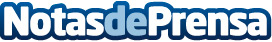 Murcia presenta en Bruselas la nueva Estrategia para la Transformación Digital en SaludLa consejera de Sanidad también ha recogido el premio que ha otorgado la Comisión Europea a la Región de Murcia por su labor en el ámbito de la innovación aplicada a la salud de las personas mayoresDatos de contacto:Nota de prensa publicada en: https://www.notasdeprensa.es/murcia-presenta-en-bruselas-la-nueva Categorias: Medicina Murcia E-Commerce Premios Personas Mayores Digital http://www.notasdeprensa.es